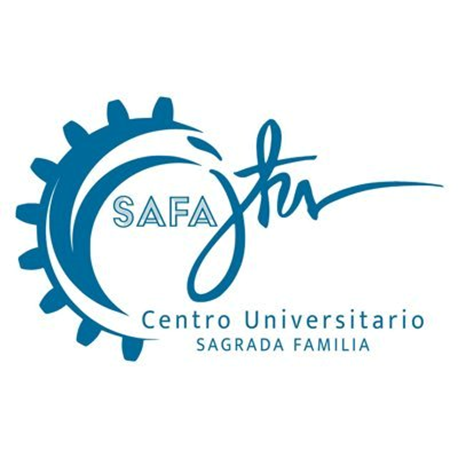 TRABAJO FTRABAJO FIN DE GRADOGRADO Título del Trabajo (añadir)NOMBRE Y APELLIDOS DEL ALUMNO/A (añadir)CURSO (indicar curso académico)NOMBRE Y APELLIDOS DEL TUTOR/A (añadir)(deberá seguirse en todo el trabajo el tipo y el tamaño de letra que se muestra en esta plantilla)Vº Bº (tutor/a)___________________________________RESUMEN (150-200 palabras)PALABRAS CLAVE (máximo 5 palabras clave)AGRADECIMIENTOS (apartado opcional)ÍNDICEPara elaborar el Índice, será necesario seguir de forma exhaustiva los puntos recogidos en el Anexo III “Modalidades de Trabajo de Fin de Grado”, de la Normativa de Trabajos de Fin de Grado del Centro Universitario “Sagrada Familia”, Adscrito a la Universidad de Jaén (pp. 12-21).Se podrán realizar las siguientes modalidades de TFG, las cuales deberán ser consensuadas con el tutor/a. Trabajo experimental de iniciación a la investigación educativa.Proyecto de innovación educativa.Trabajo de revisión de investigación bibliográfica o ensayo crítico.Proyecto de carácter profesional.Diseño de un Programa de intervención.Práctica de innovación educativa.Otras modalidades de Trabajos ofertadas desde departamentos y docentes implicados, de acuerdo con las competencias y características propias del Grado.A continuación, se expone también un Índice general, el cual deberá ser adaptado según la modalidad de trabajo escogida.INTRODUCCIÓN Y JUSTIFICACIÓN DEL TFG 	ContenidoDESCRIPCIÓN GENERAL DEL TRABAJO 	ContenidoProblema de investigación ContenidoObjetivos ContenidoPoblación de estudio ContenidoFUNDAMENTACIÓN TEÓRICA: ESTADO DE LA CUESTIÓN 	ContenidoDESARROLLO DEL TRABAJO ContenidoDescripción de la propuesta ContenidoAspectos clave: metodológicos, organizativos, etc. ContenidoContenidoRecursos: materiales, humanos, etc. ContenidoCRONOGRAMA DE ACTIVIDADES ContenidoANÁLISIS DE DATOS ContenidoCONCLUSIONES ContenidoEn relación con la finalidad y objetivos planteados en el trabajo       ContenidoREFLEXIÓN FINAL Y AUTOEVALUACIÓN ContenidoREFERENCIAS BIBLIOGRÁFICAS ContenidoREFERENCIAS BIBLIOGRÁFICASLas referencias bibliográficas deberán seguir la Normativa APA (7º edición) y deberán presentarse en sangría francesa. Se podrán consultar el siguiente enlace: https://normas-apa.org/wp-content/uploads/Guia-Normas-APA-7ma-edicion.pdfEjemplos:Referencias de librosLIBRO COMPLETO DE AUTORES:Cassany, D., Luna, M. y Sanz, C. (2008). Enseñar Lengua. Graó.Colomer, T. (2010). Introducción a la literatura infantil y juvenil. Síntesis. CAPÍTULO DE LIBRO EDITADO:Castro, C. (2005). Las mujeres del Quijote. Personajes femeninos de Cervantes. En F. Rubio (Ed.), El Quijote en clave de mujeres (pp. 165-232). Editorial Complutense. Referencias de artículosARTÍCULO DE REVISTA con volumen y número:Mora Martínez, M. (2011). Cyborgs y mujeres artificiales: apuntes sobre género y cultura. La ventana. Revista de estudios de género, 4(33), 334-344. Montiel, L. (2008). Sobre máquinas e instrumentos (I): El cuerpo del autómata en la obra de E.T.A. Hoffmann. Revista de Historia de la medicina y la ciencia, 1, 151-176.  ARTÍCULO DE REVISTA ELECTRÓNICA SIN PAGINACIÓN. García, A. A., López-Vargas, B. B. y Pérez Mora, C. (2015). Lorem ipsum dolor sit amet consectetur adipiscing elit. Didáctica. La Investigación en la Actualidad, 15(3), a1234. https://doi.org/12.34567ARTÍCULO DE REVISTA PUBLICADO EN PRENSA García, A. A., López-Vargas, B. B. y Pérez Mora, C. (en prensa). Lorem ipsum dolor sit amet consectetu. Revista de Investigación, en prensa. https://doi.org/12.34567.Otras referenciasPÁGINA WEBPérez Mora, C. (2021). Lorem ipsum dolor sit amet consectetur (página web). https://... Visitada el 14-07-2020. DOCUMENTO LEGALMinisterio de Educación, Cultura y Deporte (2014). Real Decreto 126/2014 por el que se establece el currículo básico de la Educación Primaria. Boletín Oficial del Estado, 52, 19349-19420.ANEXOS (incluir)